Priorities for the WeekWeekly Calendar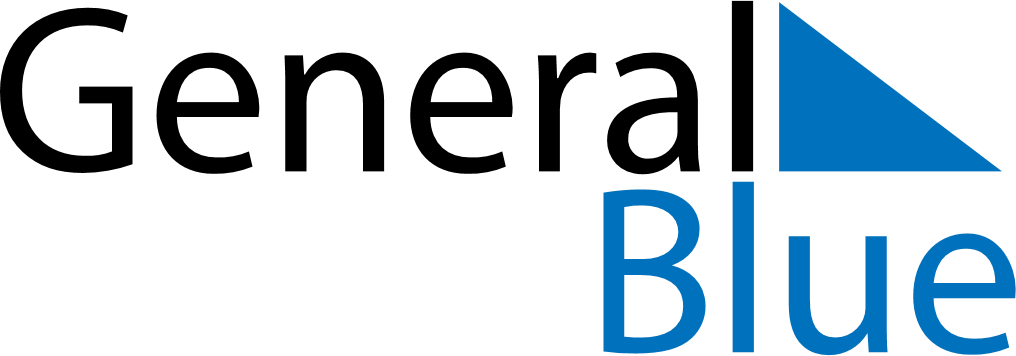 December 28, 2020 - January 3, 2021Weekly CalendarDecember 28, 2020 - January 3, 2021Weekly CalendarDecember 28, 2020 - January 3, 2021Weekly CalendarDecember 28, 2020 - January 3, 2021Weekly CalendarDecember 28, 2020 - January 3, 2021Weekly CalendarDecember 28, 2020 - January 3, 2021Weekly CalendarDecember 28, 2020 - January 3, 2021Weekly CalendarDecember 28, 2020 - January 3, 2021MONDec 28TUEDec 29WEDDec 30THUDec 31FRIJan 01SATJan 02SUNJan 036 AM7 AM8 AM9 AM10 AM11 AM12 PM1 PM2 PM3 PM4 PM5 PM6 PM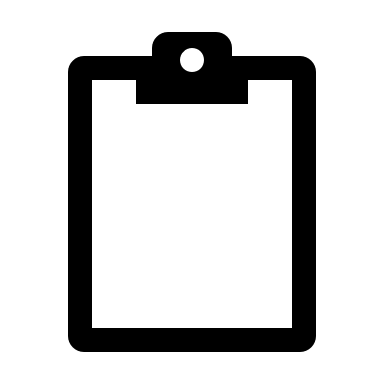 